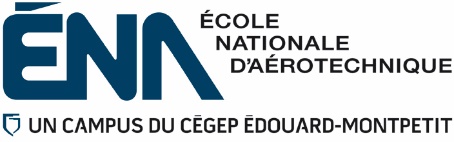 Press ReviewJetman at ÉNATV Show « Denis Lévesque » with host Denis Lévesque (interview for about 16 minutes at this high audience show, not available on the web) : aired on LCN (a national continuous information channel) May 5th at 7 pm and 9 pm, and on TVA (a national channel) at 10:35 pmNews at LCN (a national continuous information channel) May 5th about 9:30 am hosted by Jean-François Guérin (not available on the web)Radio-Canada TV (a national channel) and RDI (a national continuous information channel)News at TVA (a national channel)Studio Direct at TVRS (local TV) – look at Émission 332, Segment 2RadioLes Années lumière at the radio station Radio-Canada (a national channel)Boom 104 (local radio station) – incomplete but i can’t find moreFm103.3 – this is the web report, I can’t find the audioPrint Journal 24 h (national printed and web newspaper) and Journal de Montréal website (national newspaper) Dernière heure (people and general topics magazine) – to comeLes Débrouillards (scientific magazine for kids) – also to come : a 3 pages article in the September issue of the magazineMagazine Aviation (specialized magazine) Courrier du Sud (local newspaper)Web onlyLa Presse + (a former national newspaper that came only on the Web and free last year, with a big audience) Canoe (national news website)Info-Aéro.net (specialized web magazine) MédiaSud (local news website)Lineamarco.com En manchette Québec News 